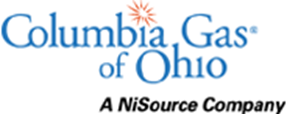 May 30, 2018Public Utilities Commission of OhioATTN: Barcy McNealDirector of AdministrationDocketing Division – 13th FloorRe: 	Case Number 18-421-GA-PIP       	Case Number 89-8003-GA-TRFDear Ms. McNeal:On April 13, 2018, Columbia Gas of Ohio, Inc. (“Columbia”) filed an application seeking authority to increase its Percentage of Income Payment Plan (“PIPP”) rider from ($0.0115) per Mcf to $0.1053 per Mcf, resulting in an overall increase of $0.1168 per Mcf. This filing provided for the implementation of a proposed rate designed to recover the projected level of arrears expected to occur during the next twelve-month period, plus an under-collection of $10,445,593.61. In the Commission’s December 2, 1993 Finding and Order issued in Case Nos. 88-1115-GA-PIP, 90-705-GA-PIP and 90-879-GA-PIP (“1993 Order”) the Commission established a procedure that permits a utility to implement a new PIP Plan Rider on the forty-sixth day after the filing of the application, absent action by the Commission. Absent action by the Commission during the forty-six day period and in compliance with the Public Utilities Commission of Ohio’s rules governing Tariff Filing Procedures in Case Number 89-500-AU-TRF, Columbia has attached the following tariff sheets that provides for implementation of this rate change effective with meter readings on and after May 31, 2018. Very truly yours,Larry W. MartinDirector, Regulatory MattersEnclosures   Section No.             Sheet No.           Description              Two Hundred and Seventy-Second Revised Sheet No. 1aIndexTwo Hundred and Twelfth Revised Sheet No. 1bIndexVFifteenth Revised Sheet No. 24Interim, Emergency and Temporary PIP Plan Schedule RiderVITenth Revised Sheet No. 68Interim, Emergency and Temporary PIP Plan Schedule RiderVIIEighteenth Revised Sheet No. 29, Page 1 of 11Interim, Emergency and Temporary PIP Plan Schedule Rider